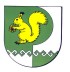 от 19 ноября 2021 г. № 597Об утверждении видов обязательных работ и перечня предприятий, организаций, учреждений Моркинского муниципального района для отбывания наказания в виде обязательных и исправительных работРуководствуясь статьями 25, 39 Уголовно-исполнительного кодекса Российской Федерации, Администрация Моркинского муниципального района постановляет:1. Утвердить по согласованию с уголовно-исполнительной инспекцией виды обязательных работ (приложение № 1), перечень предприятий, организаций, учреждений Моркинского муниципального района для отбывания наказания в виде обязательных работ (приложение № 2), перечень предприятий, организаций, учреждений Моркинского муниципального района для отбывания наказания в виде исправительных работ (приложение № 3).2. Признать утратившими силу следующие постановления Администрации Моркиснкого муниципального района:- от 18.08.2014 г. № 647 «Об утверждении видов обязательных и исправительных работ и перечня предприятий, организаций, учреждений муниципального образования «Моркинский муниципальный район» для отбывания наказания в виде обязательных и исправительных работ»;- от 13.07.2015 г. № 587 «О внесении изменений в постановление Администрации Моркинского муниципального района от 18 августа 2014 года № 647»;- от 14.03.2016 г. № 150 «О внесении изменений в постановление Администрации Моркинского муниципального района от 18 августа 2014 года № 647»;- от 25.06.2018 г. № 321 «О внесении изменений в постановление Администрации Моркинского муниципального района от 18 августа 2014 года № 647»;- от 29.05.2020 г. № 202 «О внесении изменений в постановление Администрации Моркинского муниципального района от 18 августа 2014 года № 647».3. Опубликовать настоящее постановление в газете «Моркинская земля» и разместить на официальном интернет-портале Республики Марий Эл.4. Контроль за исполнением настоящего постановления возложить на первого заместителя главы Администрации Моркинского муниципального района Хуснутдинова Г.С.              Глава АдминистрацииМоркинского муниципального района                                         А.Голубков                                        Приложение № 1к постановлению АдминистрацииМоркинского муниципального районаот «19 » ноября 2021 г. № 597ВИДЫ ОБЯЗАТЕЛЬНЫХ РАБОТ1. Благоустройство территории населенных пунктов.2. Благоустройство территории и оборудование детских, спортивных площадок образовательных учреждений.3. Заготовка веников и дров.4. Обновление табличек с названиями улиц и номеров домов.5. Обслуживание библиотечной сферы (ремонт книг).6. Обустройство стадионов, катков.7. Обустройство родников и водоколонок.8. Озеленение газонов (посадка травы, цветов, разбивка клумб и т.д.).9. Озеленение территории населенных пунктов, дворов.10. Оказание социальной помощи населению (вскопка огородов и др.).11. Очистка внутридворовых территорий населенных пунктов от бытового мусора.12. Очистка контейнерных площадок от мусора.13. Очистка от грязи, снега и льда элементов мостов и дорог, недоступных для специальной техники.14. Очистка подвалов и чердаков от бытового мусора.15. Очистка территорий предприятий и учреждений от снега и льда.16. Очистка территорий населенных пунктов от снега и льда.17. Очистка от наледи и снега водоотводных и водопропускных труб, канав, лотков и т.д.18. Участие в работах по подготовке к отопительному сезону учреждений культуры, образования (выполнение подсобных работ, не требующих специальных навыков и познаний).19. Подготовка помещений для выполнения отделочных работ.20. Покраска и ремонт скамеек и урн.21. Распиловка, колка и укладка дров.22. Ремонт выгребных ям.23. Ремонт дворовых построек.24. Ремонт детских площадок.25. Ремонт колодцев.26. Ремонт подъездов жилых домов.27. Ремонт пожарных водоемов.28. Ремонт спортивного инвентаря.29. Скашивание травы, рубка кустарников на обочинах автомобильных и железных дорог.30. Уборка мусора.31. Уборка подсобных, бытовых и производственных помещений предприятий.32. Уборка подъездов жилых домов (мытье полов, панелей и др.).33. Уборка территорий кладбищ.34. Благоустройство памятников и прилегающих к ним территорий, парков, мест захоронения.35. Уход за больными (выполнение санитарных работ).Приложение № 2к постановлению АдминистрацииМоркинского муниципального районаот 19  ноября 2021 г. №597ПЕРЕЧЕНЬПРЕДПРИЯТИЙ, ОРГАНИЗАЦИЙ, УЧРЕЖДЕНИЙ МОРКИНСКОГО МУНИЦИПАЛЬНОГО РАЙОНА ДЛЯ ОТБЫВАНИЯ НАКАЗАНИЯ В ВИДЕ ОБЯЗАТЕЛЬНЫХ РАБОТ1. Моркинская городская администрация Моркинского муниципального района Республики Марий Эл (по согласованию).2. Зеленогорская сельская администрация Моркинского муниципального района Республики Марий Эл (по согласованию).3. Коркатовская сельская администрация Моркинского муниципального района Республики Марий Эл (по согласованию).4. Красностекловарская сельская администрация Моркинского муниципального района Республики Марий Эл (по согласованию).5. Октябрьская сельская администрация Моркинского муниципального района Республики Марий Эл (по согласованию).6. Себеусадская сельская администрация Моркинского муниципального района Республики Марий Эл (по согласованию).7. Семисолинская сельская администрация Моркинского муниципального района Республики Марий Эл (по согласованию).8. Шалинская сельская администрация Моркинского муниципального района Республики Марий Эл (по согласованию).9. Шиньшинская сельская администрация Моркинского муниципального района Республики Марий Эл (по согласованию).10. Шоруньжинская сельская администрация Моркинского муниципального района Республики Марий Эл (по согласованию).Приложение № 3к постановлению АдминистрацииМоркинского муниципального районаот 19 ноября 2021 г. № 597ПЕРЕЧЕНЬПРЕДПРИЯТИЙ, ОРГАНИЗАЦИЙ, УЧРЕЖДЕНИЙ МОРКИНСКОГО МУНИЦИПАЛЬНОГО РАЙОНА ДЛЯ ОТБЫВАНИЯ НАКАЗАНИЯ В ВИДЕ ИСПРАВИТЕЛЬНЫХ РАБОТ1. ООО «Заготпром Моркинского РАЙПО» (по согласованию).2. ООО «ДОЗ «Восточный» (по согласованию).3. ООО «Жилкомсервис» (по согласованию).4. ООО «Моркинский ТЭС» (по согласованию).5. ООО «Моркинская жилищная компания» (по согласованию).6. ООО «Общепит Моркинского РАЙПО» (по согласованию).7. ООО «Хлебокомбинат Моркинского РАЙПО» (по согласованию).8. ООО «Холдинг Морки» (по согласованию).9. ООО «ЛесСервис» (по согласованию).10. ООО «Каскад» (по согласованию).11. СПК СХА (колхоз) «Знамя» (по согласованию).12. СПК СХА «Передовик» (по согласованию).13. СПК Колхоз «Коркатовский»  (по согласованию).14. СПК СХА «Семисола»  (по согласованию).МОРКО МУНИЦИПАЛЬНЫЙ РАЙОН  АДМИНИСТРАЦИЙПУНЧАЛАДМИНИСТРАЦИЯМОРКИНСКОГО МУНИЦИПАЛЬНОГО  РАЙОНАПОСТАНОВЛЕНИЕ